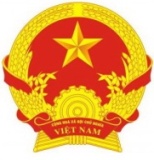 Program prezentace publikací a představení nových aktivit pro rok 2017 dne 23.3.201710:00 - 	přivítání hostů10:30 - 	oficiální zahájení a projev velvyslance J.E. pana Truong Manh Son10:45 - 	pan Tran Hiep Thuong, Ph.D představí nově vydanou publikaci Přehled o vietnamském trhu a publikaci Přehled o českém trhu  11:00 - 	pan Tran Hiep Thuong, Ph.D představí aktivity a akce připravované 		velvyslanectvím v roce 2017 „Týden vietnamských zemědělskýchproduktů“ a  „Týden vietnamského cestovního ruchu a turismu“ 11:15 -	Diskuze + předání daru - publikací Přehled o vietnamském trhu a Přehled o českém trhu   11:30 - 	Bufet - tradiční vienamská kuchyně